Daniel RumpleMarch 7, 1825 – February 5, 1902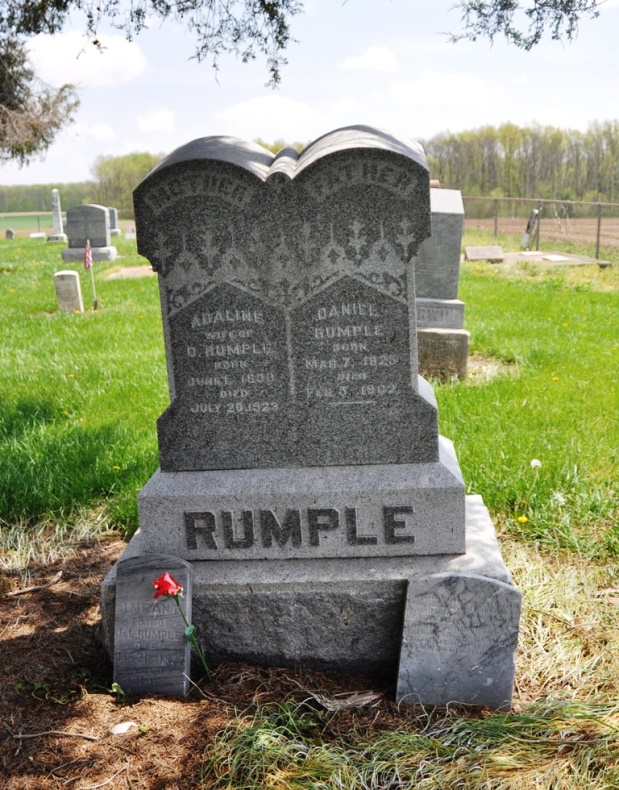 Photo by Deb CurryDaniel Rumple, a pioneer of Adams County, died recently at the age of 77 years.Fort Wayne Sentinel (IN); February 14, 1902	Contributed by Karin King

